                              	      HOJA DE VIDA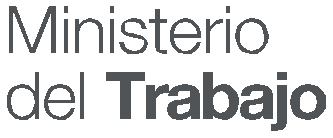 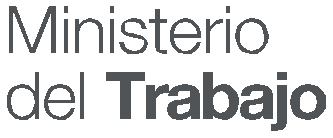 NOMBRE DE LA INSTITUCIONUNIDAD Y CARGO 1.- DATOS PERSONALESNombre:       Lugar de Nacimiento:                           Nacionalidad o Tiempo de Residencia en el Ecuador:       Dirección Domiciliaria:          Teléfono(s):Correo electrónico:                                                             Personas con discapacidad: Nº de carnet del CONADIS: Establezca su autodefinición étnica (sólo para ciudadanas/os ecuatorianas/os):Marque una “x” sobre el grupo étnico al cual Ud. define que pertenece:                       Afro ecuatoriano	Montubio	Indígena	Mestizo	Blanco	Otros: Actualmente, ¿es un migrante ecuatoriano en el exterior?          SÍ          NO             En caso de ser positiva su respuesta, en qué país se ubica hoy?                                 Total Años:                   ¿Sufre de Alguna enfermedad Catastrófica?             SÍ          NO            Cuál?                    ¿Se encuentra a cargo de una persona con discapacidad severa o enfermedad catastrófica? SÍ          NO    Si se encuentra a cargo de una persona con discapacidad severa o enfermedad catastrófica, señale:   a) Nombre de la persona con enfermedad o discapacidad:                                                                        b) Cédula de Identidad de la persona mencionada:                                                                                                      c) Nº del Certificado del CONADIS de la persona mencionada:                                                                                                      2.- INSTRUCCIÓN3.- TRAYECTORIA LABORAL (EXPERIENCIA LABORAL)Nota: Acreditar experiencia laboral mediante la presentación de certificados.4.- CAPACITACIÓN:(Incluya únicamente los eventos de capacitación relacionados con el puesto al que está postulando, efectuados en los últimos cinco años.  Si es necesario, incluya más filas en la siguiente tabla)Nota: En caso de que la o el postulante no indique y certifique la duración en horas del o los eventos de capacitación asistidos, por la Dirección General de Talento Humano y Desarrollo institucional le asignará 1 hora por día cursado.Acreditar capacitación mediante la presentación de certificados (de los últimos 5 años y relacionados con derechos humanos de niñez y adolescencia y/o el Sistema de Protección Integral a la Niñez y Adolescencia.SOLO PARA PERSONAS QUE LABORARON O LABORAN COMO SERVIDORAS/ES PÚBLICOS: RESULTADOS DE LA EVALUACIÓN DEL DESEMPEÑO, EN LOS TRES ÚLTIMOS PERÍODOS:5.-  OTROS:Copia a color de la cédula de ciudadana o pasaporte;Copia de papeleta de la última votación;Presentar Certificado de Responsabilidades otorgado por la Contraloría General del Estado.Certificado de no tener impedimento legal de ejercer cargo público.Certificado de no mantener contratos vigentes como proveedor del Estado otorgado por el SERCOP.Declaración Juramentada de no encontrarse incurso en las inhabilidades e incompatibilidades establecidas en el artículo 16.Nota: la falta de presentación de uno o más requisitos deja fuera al postulante.OBSERVACIONES:                                                                                         	DECLARACIÓN: DECLARO QUE, todos los datos que incluyo en este formulario son verdaderos y no he ocultado ningún acto o hecho, por lo que asumo cualquier responsabilidad.  Acepto que esta postulación sea anulada en caso de comprobar falsedad o inexactitud en alguna de sus partes, y me sujeto a las normas establecidas por la Institución y otras disposiciones legales vigentes.………………………………………………………..                           ……………………………………………….            Nombre de él o la Postulante		                                          Firma                  Lugar y Fecha de Presentación: …………………………………………………………………………Indique el Número de anexos que tiene esta Hoja de VidaNivel deInstrucciónNombre de la Institución EducativaTítulo ObtenidoRegistro SENECYTLugar(País y ciudad)FECHAS DE TRABAJOFECHAS DE TRABAJOFECHAS DE TRABAJOOrganización/ Empresa; y el país donde laboróDenominación  del PuestoResponsabilidades /Actividades/FuncionesRazones de salidaDESDE(dd/mm/aa)HASTA(dd/mm/aa)Nº meses/ añosOrganización/ Empresa; y el país donde laboróDenominación  del PuestoResponsabilidades /Actividades/FuncionesRazones de salidaInstituciónTipo de eventoÁrea de estudiosNombre del EventoDíasHorasFechaNºPeríodo de EvaluaciónInstitución en la cual se efectuó la evaluaciónEvaluación Obtenida(En letras y números)